Europejski Fundusz Rolny na rzecz Rozwoju Obszarów Wiejskich: Europa inwestująca w obszary wiejskie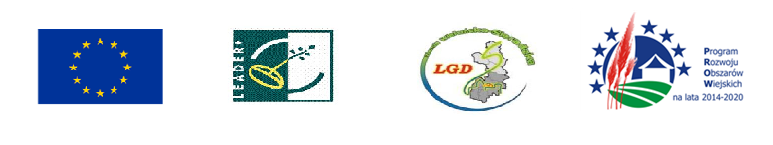 KARTA ZGŁOSZENIA 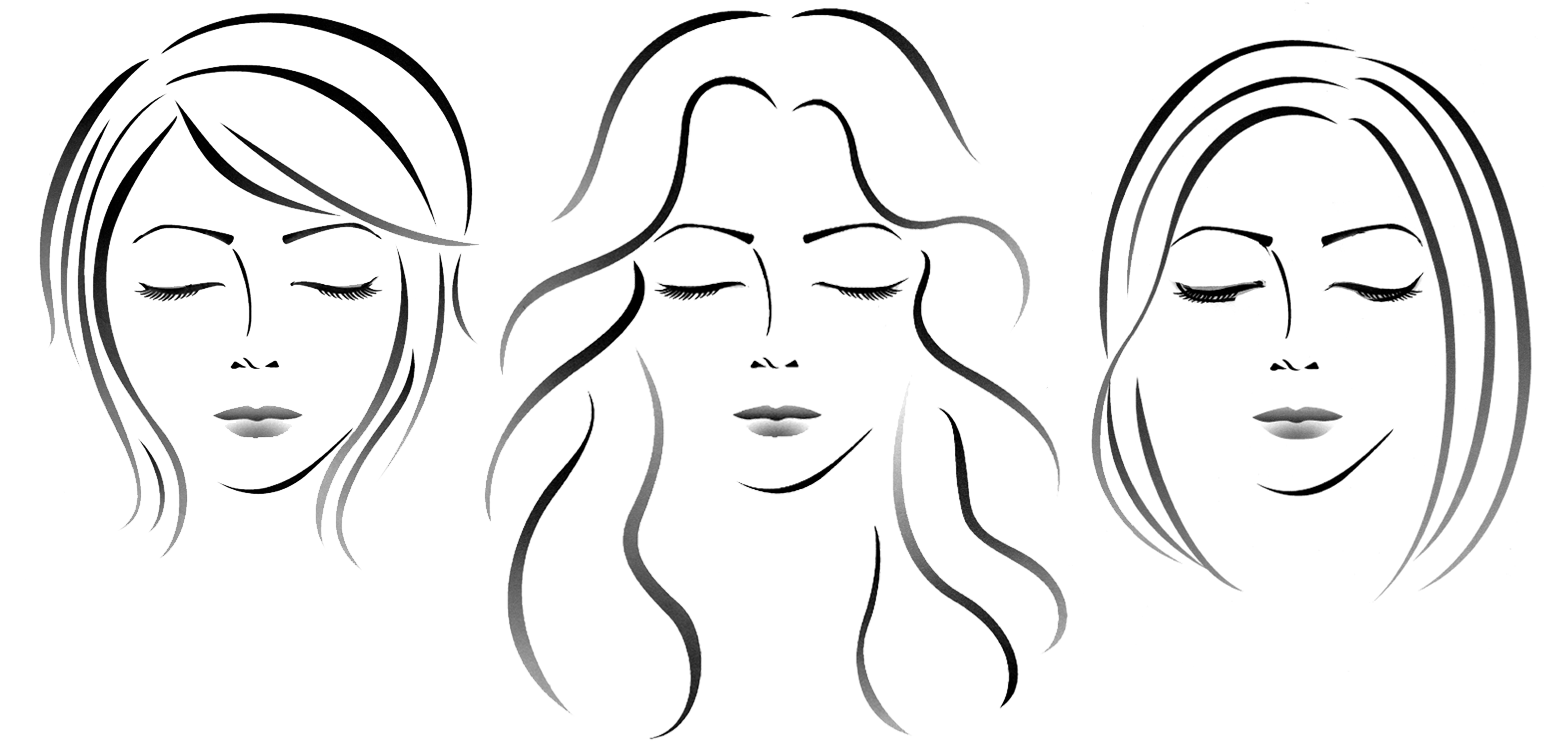 KURS METAMORFOZA & MAKE-UP Z ANNĄ MIKULSKĄ 6 czerwca 2018 roku UG Brzeźnio godz.10:00 oraz 8 czerwca 2018 roku GOK Czarnożyły godz. 10:00Zgłaszam:Imię:………………………………………………………………..Nazwisko:………………………………………………………………………..Adres:Ulica………………………………………………. Nr…………………………………. Kod pocztowy………………………………………….Miejscowość…………………………………………….. Gmina:…………………………………………………………………………..Telefon……………………………………………………… E-mail…………………………………………………Do uczestnictwa w Kurs Metamorfoza & Make-Up z Anną Mikulską realizowanym w UG Brzeźnio oraz OSP Skomlin , organizowanym przez Lokalną Grupę Działania „Ziemia Wieluńsko-Sieradzka”.Max. 2 osoby z danej organizacji / stowarzyszenia.